              УТВЕРЖДАЮПредседатель комитета по образованию города Барнаула                                                                                                                                                                                Н.В. Полосина                                                                                                                                                                    12.02.2019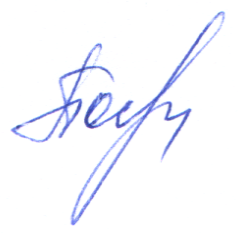 ПЛАНпо устранению недостатков, выявленных в ходе независимой оценки качества условий оказания услугМБДОУ «Детский сад №75»на 2019 годНедостатки, выявленные в ходе независимой оценки качества условий оказания услуг организациейНаименование мероприятия по устранению недостатков, выявленных в ходе независимой оценки качества условий оказания услуг организациейНаименование мероприятия по устранению недостатков, выявленных в ходе независимой оценки качества условий оказания услуг организациейНаименование мероприятия по устранению недостатков, выявленных в ходе независимой оценки качества условий оказания услуг организациейПлановый срок реализации мероприятияПлановый срок реализации мероприятияПлановый срок реализации мероприятияОтветственныйисполнитель(с указанием фамилии, имени, отчества и должности)Ответственныйисполнитель(с указанием фамилии, имени, отчества и должности)Недостатки, выявленные в ходе независимой оценки качества условий оказания услуг организациейНаименование мероприятия по устранению недостатков, выявленных в ходе независимой оценки качества условий оказания услуг организациейНаименование мероприятия по устранению недостатков, выявленных в ходе независимой оценки качества условий оказания услуг организациейНаименование мероприятия по устранению недостатков, выявленных в ходе независимой оценки качества условий оказания услуг организациейПлановый срок реализации мероприятияПлановый срок реализации мероприятияПлановый срок реализации мероприятияОтветственныйисполнитель(с указанием фамилии, имени, отчества и должности)Ответственныйисполнитель(с указанием фамилии, имени, отчества и должности)I. Открытость и доступность информации об организацииI. Открытость и доступность информации об организацииI. Открытость и доступность информации об организацииI. Открытость и доступность информации об организацииI. Открытость и доступность информации об организацииI. Открытость и доступность информации об организацииI. Открытость и доступность информации об организацииI. Открытость и доступность информации об организацииI. Открытость и доступность информации об организацииОтсутствие на официальном сайте образовательной организации сведений о преподаваемых педагогическими работниками организации дисциплинахНа официальном сайте образовательной организации разместить сведения о преподаваемых педагогическим работником организации дисциплинах.На официальном сайте образовательной организации разместить сведения о преподаваемых педагогическим работником организации дисциплинах.На официальном сайте образовательной организации разместить сведения о преподаваемых педагогическим работником организации дисциплинах.Февраль Февраль Февраль Шухтаева Т.А.,заместитель заведующего по УВРШухтаева Т.А.,заместитель заведующего по УВРНа официальном сайте образовательной организации не функционируют в полном объёме  электронные сервисы (для подачи электронного обращения (жалобы, предложения), получения консультации по оказываемым услугам и иных).На официальном сайте образовательной организации обеспечить работу  электронных сервисов (для подачи электронного обращения (жалобы, предложения), получения консультации по оказываемым услугам и иных).На официальном сайте образовательной организации обеспечить работу  электронных сервисов (для подачи электронного обращения (жалобы, предложения), получения консультации по оказываемым услугам и иных).На официальном сайте образовательной организации обеспечить работу  электронных сервисов (для подачи электронного обращения (жалобы, предложения), получения консультации по оказываемым услугам и иных).Март Март Март Шухтаева Т.А.,заместитель заведующего по УВРШухтаева Т.А.,заместитель заведующего по УВРНа официальном сайте образовательной организации отсутствует раздел «Часто задаваемые вопросы»На сайте образовательной организации обеспечить работу раздела официального сайта «Часто задаваемые вопросы»На сайте образовательной организации обеспечить работу раздела официального сайта «Часто задаваемые вопросы»На сайте образовательной организации обеспечить работу раздела официального сайта «Часто задаваемые вопросы»Март Март Март Шухтаева Т.А.,заместитель заведующего по УВРШухтаева Т.А.,заместитель заведующего по УВРНа официальном сайте образовательной организации отсутствуют анкеты для опроса граждан о качестве условий оказания услуг организацией социальной сферы (или гиперссылки на нее).Онлайн-анкетирование родителей о качестве условий оказания услуг организацией социальной сферы (наличие анкеты для опроса граждан или гиперссылки на нее).Рассмотрение результатов анкетирования на административных совещаниях.Онлайн-анкетирование родителей о качестве условий оказания услуг организацией социальной сферы (наличие анкеты для опроса граждан или гиперссылки на нее).Рассмотрение результатов анкетирования на административных совещаниях.Онлайн-анкетирование родителей о качестве условий оказания услуг организацией социальной сферы (наличие анкеты для опроса граждан или гиперссылки на нее).Рассмотрение результатов анкетирования на административных совещаниях.Май, сентябрь, октябрьМай, сентябрь, октябрьМай, сентябрь, октябрьШухтаева Т.А.,заместитель заведующего по УВРШухтаева Т.А.,заместитель заведующего по УВРII. Комфортность условий предоставления услугII. Комфортность условий предоставления услугII. Комфортность условий предоставления услугII. Комфортность условий предоставления услугII. Комфортность условий предоставления услугII. Комфортность условий предоставления услугII. Комфортность условий предоставления услугII. Комфортность условий предоставления услугII. Комфортность условий предоставления услугНе достаточно высокая доля обеспечения в организации социальной сферы комфортных условий для предоставления услуг Устранение негативных замечаний, выявленных в ходе выражения родителями обучающихся мнения о комфортности предоставления услугУстановка нового ограждения территории детского сада. Устранение негативных замечаний, выявленных в ходе выражения родителями обучающихся мнения о комфортности предоставления услугУстановка нового ограждения территории детского сада. Устранение негативных замечаний, выявленных в ходе выражения родителями обучающихся мнения о комфортности предоставления услугУстановка нового ограждения территории детского сада. АвгустАвгустАвгустЗубова О.Ю.,заведующий Зубова О.Ю.,заведующий Низкая доля получателей услуг удовлетворенных комфортностью предоставления услуг организацией социальной сферы.Устранение негативных замечаний, выявленных в ходе выражения родителями обучающихся мнения о комфортности предоставления услугУстановка видеонаблюдения на территории и при входе в детский сад.Устранение негативных замечаний, выявленных в ходе выражения родителями обучающихся мнения о комфортности предоставления услугУстановка видеонаблюдения на территории и при входе в детский сад.Устранение негативных замечаний, выявленных в ходе выражения родителями обучающихся мнения о комфортности предоставления услугУстановка видеонаблюдения на территории и при входе в детский сад.МартМартМартЗубова О.Ю.,заведующийЗубова О.Ю.,заведующийIII. Доступность услуг для инвалидовIII. Доступность услуг для инвалидовIII. Доступность услуг для инвалидовIII. Доступность услуг для инвалидовIII. Доступность услуг для инвалидовIII. Доступность услуг для инвалидовIII. Доступность услуг для инвалидовIII. Доступность услуг для инвалидовIII. Доступность услуг для инвалидовIV. Доброжелательность, вежливость работников организацииIV. Доброжелательность, вежливость работников организацииIV. Доброжелательность, вежливость работников организацииIV. Доброжелательность, вежливость работников организацииIV. Доброжелательность, вежливость работников организацииIV. Доброжелательность, вежливость работников организацииIV. Доброжелательность, вежливость работников организацииIV. Доброжелательность, вежливость работников организацииIV. Доброжелательность, вежливость работников организацииНе достаточно высокая доля получателей услуг, удовлетворенных доброжелательностью, вежливостью работников организации, обеспечивающих первичный контакт и информирование получателя услуги при непосредственном обращении в организацию.Не достаточно высокая доля получателей услуг, удовлетворенных доброжелательностью, вежливостью работников организации, обеспечивающих первичный контакт и информирование получателя услуги при непосредственном обращении в организацию.Не достаточно высокая доля получателей услуг, удовлетворенных доброжелательностью, вежливостью работников организации, обеспечивающих первичный контакт и информирование получателя услуги при непосредственном обращении в организацию.Изготовление стенда «Информация об услугах детского сада»Изготовление стенда «Информация об услугах детского сада»Изготовление стенда «Информация об услугах детского сада»Август  Август  Зубова О.Ю.,заведующийНе достаточно высокая доля получателей услуг, удовлетворенных доброжелательностью, вежливостью работников организации, обеспечивающих непосредственное оказание услуги при обращении в организацию.Не достаточно высокая доля получателей услуг, удовлетворенных доброжелательностью, вежливостью работников организации, обеспечивающих непосредственное оказание услуги при обращении в организацию.Не достаточно высокая доля получателей услуг, удовлетворенных доброжелательностью, вежливостью работников организации, обеспечивающих непосредственное оказание услуги при обращении в организацию.Консультация для сотрудников «Как себя вести с посетителями»Консультация для сотрудников «Как себя вести с посетителями»Консультация для сотрудников «Как себя вести с посетителями»АпрельАпрельЗубова О.Ю.,заведующийНе достаточно высокая доля получателей услуг, удовлетворенных доброжелательностью, вежливостью работников организации при использовании дистанционных форм взаимодействия.Не достаточно высокая доля получателей услуг, удовлетворенных доброжелательностью, вежливостью работников организации при использовании дистанционных форм взаимодействия.Не достаточно высокая доля получателей услуг, удовлетворенных доброжелательностью, вежливостью работников организации при использовании дистанционных форм взаимодействия.Рассматривание вопроса на административном совещании при заведующем «Доброжелательность, вежливость работников организации при использовании дистанционных форм взаимодействия».Рассматривание вопроса на административном совещании при заведующем «Доброжелательность, вежливость работников организации при использовании дистанционных форм взаимодействия».Рассматривание вопроса на административном совещании при заведующем «Доброжелательность, вежливость работников организации при использовании дистанционных форм взаимодействия».Октябрь - ноябрь Октябрь - ноябрь Шухтаева Т.А.,заместитель заведующего по УВР,Зубова О.Ю.,заведующийV. Удовлетворенность условиями оказания услугV. Удовлетворенность условиями оказания услугV. Удовлетворенность условиями оказания услугV. Удовлетворенность условиями оказания услугV. Удовлетворенность условиями оказания услугV. Удовлетворенность условиями оказания услугV. Удовлетворенность условиями оказания услугV. Удовлетворенность условиями оказания услугV. Удовлетворенность условиями оказания услугНе достаточно высокая доля получателей услуг, удовлетворенных организационными условиями предоставления услуг (в % от общего числа опрошенных получателей услуг).Не достаточно высокая доля получателей услуг, удовлетворенных организационными условиями предоставления услуг (в % от общего числа опрошенных получателей услуг).Разместить на официальном сайте навигационную карту расположения детского сада.Разместить на официальном сайте информацию об общественном транспорте, следующем до детского сада.Разместить на официальном сайте навигационную карту расположения детского сада.Разместить на официальном сайте информацию об общественном транспорте, следующем до детского сада.Разместить на официальном сайте навигационную карту расположения детского сада.Разместить на официальном сайте информацию об общественном транспорте, следующем до детского сада.ФевральФевральФевральШухтаева Т.А.,заместитель заведующего по УВРНедостаточно высокая доля получателей услуг, удовлетворенных организационными условиями предоставления услуг.Недостаточно высокая доля получателей услуг, удовлетворенных организационными условиями предоставления услуг.На официальном сайте образовательной организации обеспечить работу  электронных сервисов (для подачи электронного обращения (жалобы, предложения), получения консультации по оказываемым услугам и иных).На официальном сайте образовательной организации обеспечить работу  электронных сервисов (для подачи электронного обращения (жалобы, предложения), получения консультации по оказываемым услугам и иных).На официальном сайте образовательной организации обеспечить работу  электронных сервисов (для подачи электронного обращения (жалобы, предложения), получения консультации по оказываемым услугам и иных).МартМартМартШухтаева Т.А.,заместитель заведующего по УВР